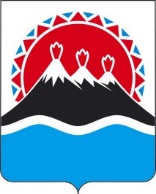 П О С Т А Н О В Л Е Н И ЕПРАВИТЕЛЬСТВАКАМЧАТСКОГО КРАЯВ целях реализации Указа Президента Российской Федерации 
от 21.07.2020 № 474 «О национальных целях развития Российской Федерации на период до 2030 года», в соответствии с постановлением Правительства Камчатского края от 16.11.2023 № 568-П «Об утверждении Положения о системе управления государственными программами Камчатского края»ПРАВИТЕЛЬСТВО ПОСТАНОВЛЯЕТ:1. Утвердить государственную программу Камчатского края «Развитие здравоохранения Камчатского края» (далее – Программа) согласно приложению к настоящему постановлению.2. Ответственность за реализацию Программы возложить на министра здравоохранения Камчатского края.3. Признать с 1 января 2024 года утратившими силу постановления Правительства Камчатского края:1) от 29.11.2013 № 524-П «Об утверждении государственной программы Камчатского края «Развитие здравоохранения Камчатского края»;2) от 20.02.2014 № 93-П «О внесении изменений в государственную программу Камчатского края «Развитие здравоохранения Камчатского края на 2014-2020 годы», утверждённую постановлением Правительства Камчатского края от 29.11.2013 № 524-П»;3) от 30.04.2014 № 202-П «О внесении изменений в государственную программу Камчатского края «Развитие здравоохранения Камчатского края на 2014-2020 годы», утверждённую постановлением Правительства Камчатского края от 29.11.2013 № 524-П»;4) от 16.12.2014 № 527-П «О внесении изменений в государственную программу Камчатского края «Развитие здравоохранения Камчатского края на 2014-2020 годы», утверждённую постановлением Правительства Камчатского края от 29.11.2013 № 524-П»;5) от 18.02.2015 № 67-П «О внесении изменений в государственную программу Камчатского края «Развитие здравоохранения Камчатского края на 2014-2020 годы», утверждённую постановлением Правительства Камчатского края от 29.11.2013 № 524-П»;6) от 01.07.2015 № 237-П «О внесении изменений в государственную программу Камчатского края «Развитие здравоохранения Камчатского края на 2014-2020 годы», утверждённую постановлением Правительства Камчатского края от 29.11.2013 № 524-П»;7) от 17.03.2016 № 82-П «О внесении изменений в постановление Правительства Камчатского края от 29.11.2013 № 524-П «Об утверждении государственной программы Камчатского края «Развитие здравоохранения Камчатского края на 2014-2020 годы;8) от 29.11.2016 № 466-П «О внесении изменений в государственную программу Камчатского края «Развитие здравоохранения Камчатского края на 2014-2020 годы», утверждённую постановлением Правительства Камчатского края от 29.11.2013 № 524-П»;9) от 17.02.2017 № 63-П «О внесении изменений в постановление Правительства Камчатского края от 29.11.2013 № 524-П «Об утверждении государственной программы Камчатского края «Развитие здравоохранения Камчатского края на 2014-2020 годы;10) от 10.07.2017 № 268-П «О внесении изменений в государственную программу Камчатского края «Развитие здравоохранения Камчатского края», утверждённую постановлением Правительства Камчатского края от 29.11.2013 № 524-П»;11) от 04.12.2017 № 506-П «О внесении изменений в постановление Правительства Камчатского края от 29.11.2013 № 524-П «Об утверждении государственной программы Камчатского края «Развитие здравоохранения Камчатского края»;12) от 12.02.2018 № 62-П «О внесении изменений в государственную программу Камчатского края «Развитие здравоохранения Камчатского края», утверждённую постановлением Правительства Камчатского края от 29.11.2013 № 524-П»;13) от 03.05.2018 № 175-П «О внесении изменений в государственную программу Камчатского края «Развитие здравоохранения Камчатского края», утверждённую постановлением Правительства Камчатского края от 29.11.2013 № 524-П»;14) от 30.07.2018 № 322-П «О внесении изменений в государственную программу Камчатского края «Развитие здравоохранения Камчатского края», утверждённую постановлением Правительства Камчатского края от 29.11.2013 № 524-П»;15) от 20.06.2019 № 274-П «О внесении изменений в государственную программу Камчатского края «Развитие здравоохранения Камчатского края», утверждённую постановлением Правительства Камчатского края от 29.11.2013 № 524-П»;16) от 07.10.2019 № 428-П «О внесении изменений в государственную программу Камчатского края «Развитие здравоохранения Камчатского края», утверждённую постановлением Правительства Камчатского края от 29.11.2013 № 524-П»;17) от 17.07.2020 № 286-П «О внесении изменений в государственную программу Камчатского края «Развитие здравоохранения Камчатского края», утверждённую постановлением Правительства Камчатского края от 29.11.2013 № 524-П»;18) от 03.12.2020 № 489-П «О внесении изменений в государственную программу Камчатского края «Развитие здравоохранения Камчатского края», утверждённую постановлением Правительства Камчатского края от 29.11.2013 № 524-П»;19) от 21.05.2021 № 192-П «О внесении изменений в государственную программу Камчатского края «Развитие здравоохранения Камчатского края», утверждённую постановлением Правительства Камчатского края от 29.11.2013 № 524-П»;20) от 23.06.2021 № 266-П «О внесении изменений в государственную программу Камчатского края «Развитие здравоохранения Камчатского края», утверждённую постановлением Правительства Камчатского края от 29.11.2013 № 524-П»;21) от 22.12.2021 № 565-П «О внесении изменений в постановление Правительства Камчатского края от 29.11.2013 № 524-П «Об утверждении государственной программы Камчатского края «Развитие здравоохранения Камчатского края»;22) от 31.01.2022 № 42-П «О внесении изменений в постановление Правительства Камчатского края от 29.11.2013 № 524-П «Об утверждении государственной программы Камчатского края «Развитие здравоохранения Камчатского края»;23) от 28.04.2022 № 225-П «О внесении изменений в государственную программу Камчатского края «Развитие здравоохранения Камчатского края», утверждённую постановлением Правительства Камчатского края от 29.11.2013 № 524-П»;24) от 08.08.2022 № 415-П «О внесении изменений в государственную программу Камчатского края «Развитие здравоохранения Камчатского края», утверждённую постановлением Правительства Камчатского края от 29.11.2013 № 524-П»;25) от 28.11.2022 № 613-П «О внесении изменений в государственную программу Камчатского края «Развитие здравоохранения Камчатского края», утверждённую постановлением Правительства Камчатского края от 29.11.2013 № 524-П»;26) от 16.02.2023 № 92-П «О внесении изменений в государственную программу Камчатского края «Развитие здравоохранения Камчатского края», утверждённую постановлением Правительства Камчатского края от 29.11.2013 № 524-П»;27) от 05.06.2023 № 312-П «О внесении изменений в государственную программу Камчатского края «Развитие здравоохранения Камчатского края», утверждённую постановлением Правительства Камчатского края от 29.11.2013 № 524-П»;28) от 31.07.2023 № 416-П «О внесении изменений в государственную программу Камчатского края «Развитие здравоохранения Камчатского края», утверждённую постановлением Правительства Камчатского края от 29.11.2013 № 524-П»;29) от 17.11.2023 № 572-П «О внесении изменения в приложение 2 к государственной программе Камчатского края «Развитие здравоохранения Камчатского края», утвержденной постановлением Правительства Камчатского края от 29.11.2013 № 524-П».4.  Настоящее постановление вступает в силу с 1 января 2024 года.Государственная программа Камчатского края «Развитие здравоохранения Камчатского края»(далее – Программа)Стратегические приоритеты в сфере реализации государственной программы Камчатского края «Развитие здравоохранения Камчатского края»1. Оценка текущего состояния сферы охраны здоровья гражданВ 2022 году, по оценке Федеральной службы государственной статистики ожидаемая продолжительность жизни при рождении в Камчатском крае составила 68,77 года (увеличение на 0,68 года по сравнению с 2021 годом – 68,09 года). Естественный прирост населения Камчатского края оставался положительным в течение пяти лет, но с 2018 года регистрируется отрицательным и в 2022 году составил минус 2,7 процентов, на 1000 населения.Рождаемость в 2022 году в Камчатском крае зарегистрирована на уровне 9,6 случаев на 1000 человек населения (в 2021 году - 9,9 случая на 1000 человек населения). В 2022 году в Камчатском крае родилось 2992 человек, на 88 чел. меньше по сравнению с предыдущим годом.В 2022 году по сравнению с 2021 годом в Камчатском крае отмечено снижение показателя общей смертности на 14,6 процентов до 12,3 случая на 1000 человек населения (в 2021 году – 14,4 случая на 1000 человек населения). Число умерших в Камчатском крае в 2022 году составило 3845 человек и уменьшилось на 644 человек по сравнению с 2021 годом.В 2022 году отмечается рост младенческой смертности. По данным Федеральной службы государственной статистики, младенческая смертность в 2022 году составила 6,3 случая на 1000 человек родившихся живыми, что на 28,6 процента больше по сравнению с 2021 годом - 4,9 случаев на 1000 человек, родившихся живыми.Общая заболеваемость населения Камчатского края в 2022 году выросла на 15,8 процентов - с 1585,9 случая на 1000 человек населения в 2021 году до 1836,8 случая на 1000 человек населения в 2022 году.Так же по сравнению с 2021 годом в Камчатском крае наблюдается рост заболеваемости с первые в жизни установленным диагнозом на 17,3 процентов.Увеличение общей заболеваемости произошло за счет увеличения количества случаев заболеваний по сравнению с 2021 годом практически по всем классам заболеваний.Первое место занимают заболевания органов дыхания (491,5 на 1000 человек населения), что составляет 26,8 процентов от общей заболеваемости. Лидирующее место занимает острые респираторные заболевания. Второе место заболевания системы кровообращения (236,6 на 1000 человек населения) что составляет 12,9 процентов. Среди болезней системы кровообращения лидируют болезни, характеризующиеся повышенным кровяным давлением – 53,1 процентов.На третьем месте заболевания костно-мышечной системы (139,4) – 7,6 процентов от общей заболеваемости.Негативные демографические тенденции обусловлены влиянием пандемии новой коронавирусной инфекции COVID-19 (далее - COVID-19), которая явилась одним из сильнейших вызовов для системы здравоохранения за последнее столетие.В проведении диспансеризации определенных групп взрослого населения Камчатского края участвуют 21 учреждение здравоохранения края, в том числе 2 федеральных. В 2022 году 1 этап диспансеризации прошли 43 453 человека (77,4 процентов). В 2021 году 1 этап диспансеризации прошли 22 576 человек (40,2 процентов).В результате диспансеризации и профилактических медицинских осмотров определенных групп взрослого населения с впервые в жизни установленным диагнозом выявлено 1228 заболеваний, или 3,1 процента от общего числа выявленных заболеваний (40 159 заболеваний) (в 2021 году из 19 310 заболеваний при профилактических медицинских осмотрах и при диспансеризации определенных групп взрослого населения с впервые в жизни установленным диагнозом выявлено 1013 заболеваний, или 5,2 процента).Отмечается недостаточный уровень качества первичной медико-санитарной помощи и ее доступности для населения.Часто выявляется формальный подход медицинских работников к проведению диспансеризации. У граждан не сформирована потребность в ежегодном ее прохождении.         В Камчатском крае отмечается дефицит фельдшерско-акушерских пунктов и ОВОПов.С целью обеспечения доступности и качества первичной медико-санитарной помощи и медицинской помощи, оказываемой в сельской местности, рабочих поселках, поселках городского типа и малых городах с численностью населения до 50 тыс. человек, в Камчатском крае введен в эксплуатацию 1 фельдшерско-акушерский пункт из 18 объектов запланированных к созданию в 2021 - 2025 годах.Получена лицензия на осуществление медицинской деятельности на 1 фельдшерско-акушерском пункте, плановая мощность на данном объекте – 20 посещений в смену.В Камчатском крае высокая потребность в капитальном ремонте и реконструкции зданий ЛПУ, а также строительстве новых. Из 277 зданий медицинских учреждений 57 (21%) требуют капитального ремонта, 8 (3%) подлежат реконструкции и еще 8 (3%) сносу.На труднодоступных и удаленных территориях актуальным является использование передвижных медицинских комплексов.С целью повышения доступности первичной медико-санитарной помощи для жителей отдаленных, труднодоступных и малонаселенных пунктов в медицинские организации Камчатского края поставлено 2 передвижных медицинских комплекса, запланированных к поставке в 2021 году. С 2022 года такими передвижными медицинскими комплексами осуществляются выезды в населенные пункты Камчатского края.В целях обеспечения доступности экстренной медицинской помощи реализуются мероприятия по развитию санитарной авиации.В 2023 году запланировано совершить 171 вылет санитарной авиации, дополнительно к вылетам, осуществляемым за счет собственных средств бюджетов субъектов Российской Федерации, для эвакуации 257 человек. По состоянию на 1 ноября 2023 года выполнено 355 вылетов санитарной авиации, эвакуировано 445 человек, в том числе 54 ребенка.Медицинские организации, подведомственные Министерству здравоохранения, нуждаются в дальнейшем переоснащении (дооснащении) медицинским оборудованием.В 2022 году количество единиц оборудования для оказания медицинской помощи со сроком эксплуатации свыше 10 лет в медицинских организациях, оказывающих первичную медико-санитарную помощь, а также в медицинские организации, расположенные в сельской местности, поселках городского типа и малых городах с численностью населения до 50 тыс. человек, составило 143 единицы.Длительное время доезда бригады скорой медицинской помощи до пациента. Только 71 процент выездов скорой помощи добирается до пациента быстрее 20 минут. Вероятные причины: недостаточная укомплектованность автопарка, нахождении пациента в отдаленных населенных пунктах, расстояние до которых невозможно преодолеть за 20 мин., загруженность автотрасс.В Камчатском крае имеется дефицит врачей, среднего медицинского персонала. В настоящее время в качестве источника для расчета показателей и результатов регионального проекта «Обеспечение медицинских организаций системы здравоохранения квалифицированными кадрами» используется информация из обновленного федерального регистра медицинских работников, являющегося подсистемой единой государственной информационной системы в сфере здравоохранения.Одной из основных причин снижения укомплектованности медицинских организаций необходимым количеством медицинских работников обусловлено отдаленностью региона, отдаленностью районных больниц и их структурных подразделений, отсутствие в регионе медицинского ВУЗа, естественным оттоком населения в связи с выездом на постоянное место жительства за пределы Камчатского края, а также выходом медицинских работников на заслуженный отдых (40,7 процентов кадров имеют пенсионный возраст). По итогам 10 месяцев 2023 года укомплектованность медицинских организаций врачами составляет 62,8 процентов, а средними медицинскими работниками 65,7 процента, при коэффициенте совместительства 1/2.Сохраняются проблемы с обеспечением населения лекарственными препаратами, в том числе льготных категорий граждан. Для их решения требуется совершенствование организационных процессов, в том числе внедрение системы мониторинга движения лекарственных препаратов во всех медицинских и фармацевтических организациях.До настоящего времени не все медицинские организации, в том числе врачебные амбулатории и фельдшерско-акушерские пункты, включены в единый цифровой контур на основе единой государственной информационной системы в сфере здравоохранения.Мероприятия, направленные на решение указанных проблем, будут реализовываться в рамках действующих направлений государственной программы Камчатского края «Развитие здравоохранения Камчатского края.2. Описание приоритетов и целей государственной политики в сфере реализации Программы. Дальнейшее развитие сферы охраны здоровья граждан, связано с необходимостью решения существующих проблем. В связи с этим структура Программы должна охватывать направления, обеспечивающие достижение национальных целей в сфере охраны здоровья (решение первоочередных проблем смертности и заболеваемости).Приоритеты государственной политики в сфере реализации Программы отражены в указах Президента Российской Федерации от 7 мая 2018 г. № 204 «О национальных целях и стратегических задачах развития Российской Федерации на период до 2024 года», от 6 июня 2019 г. N 254 «О Стратегии развития здравоохранения в Российской Федерации на период до 2025 года», от 21 июля 2020 г. № 474 «О национальных целях развития Российской Федерации на период до 2030 года», от 2 июля 2021 г. № 400 «О Стратегии национальной безопасности Российской Федерации», в государственной программе Российской Федерации «Развитие здравоохранения», утвержденной постановлением Правительства Российской Федерации от 26 декабря 2017 г. № 1640.К приоритетным мероприятиям «Стратегии социально-экономического развития Камчатского края до 2035 года» утвержденной Постановлением Правительства Камчатского края от 30 октября 2023 г. N 541-П относятся мероприятия направленные на достижение национальных целей развития Российской Федерации (мероприятия национальных проектов Российской Федерации и их региональные составляющие, мероприятия структурных элементов государственных программ Камчатского края).В соответствии со Стратегией национальной безопасности Российской Федерации целями государственной политики в сфере сбережения народа России и развития человеческого потенциала являются устойчивый естественный рост численности и повышение качества жизни населения, укрепление здоровья граждан.Достижение целей государственной политики в сфере реализации Программы обеспечиваются путем решения следующих задач:– повышение мотивации граждан к ведению здорового образа жизни;– увеличение ожидаемой продолжительности жизни, снижение смертности и уровня инвалидизации населения, профилактика заболеваний;– повышение качества и доступности медицинской помощи, включая вакцинацию и лекарственное обеспечение;– обеспечение устойчивости системы здравоохранения, ее адаптации к новым вызовам и угрозам, в том числе связанным с распространением инфекционных заболеваний, создание резервов лекарственных препаратов и медицинских изделий;– обеспечение санитарно-эпидемиологического благополучия населения;– развитие системы социально-гигиенического мониторинга.Указом Президента Российской Федерации от 21 июля 2020 г. N 474 «О национальных целях развития Российской Федерации на период до 2030 года» определена национальная цель развития Российской Федерации на период до 2030 года – «Сохранение населения, здоровье и благополучие людей».Указанная цель декомпозирована на мероприятия и показатели, характеризующие ее достижение, в Едином плане по достижению национальных целей развития Российской Федерации на период до 2024 года и на плановый период до 2030 года, утвержденном распоряжением Правительства Российской Федерации от 1 октября 2021 г. N 2765-р (далее - Единый план).Исходя из указанных приоритетов сформулированы следующие основные цели Программы:цель 1 – повышение ожидаемой продолжительности жизни до 76,5 лет к 2030 году;цель 2 – снижение смертности населения от всех причин до 11,4 случая на 1000 человек населения к 2030 году;цель 3 – повышение удовлетворенности населения медицинской помощью до 81,7 процентов.          В состав показателей Программы включены показатели Единого плана, относящиеся к Программе и ее структурным элементам.Достижение указанных национальных целей будет осуществляться путем проведения единой комплексной политики, охватывающей все предметы совместного ведения, относящиеся к сфере реализации Программы, преемственности государственной политики в сфере охраны здоровья, соответствия ее требованиям основных документов стратегического планирования в сфере охраны здоровья.Общие требования к государственной политике в сфере реализации Программы заключаются в том числе в обеспечении сбалансированности стратегического планирования по приоритетам, целям, задачам, мероприятиям и срокам их реализации, по целевым показателям, финансовым и иным ресурсам, а также согласованности управленческих решений по развитию сферы здравоохранения.3. Задачи государственного управления и обеспечения национальной безопасности, способы их эффективного решения в сфере охраны здоровья граждан Для достижения позитивных демографических трендов планируется реализация комплекса мер по снижению смертности населения, росту ожидаемой продолжительности жизни.В рамках Указа президента Российской Федерации от 21 июля 2020 г. N 474 «О национальных целях развития Российской Федерации на период до 2030 года» планируется:– развитие медицинской инфраструктуры, в том числе в малонаселенных пунктах, а также медицинская помощь с использованием мобильных комплексов, организация санитарно-авиационной эвакуации в труднодоступных населенных пунктах; – совершенствование системы оказания медицинской помощи лицам с болезнями системы кровообращения, злокачественными новообразованиями, а также детям; –  ликвидация дефицита медицинских работников; –  развитие информационных технологий в здравоохранении; – реализация мероприятий, направленных на увеличение доли граждан, ведущих здоровый образ жизни; – повышение качества и доступности медицинской помощи для лиц старше трудоспособного возраста. Во исполнение поручений Президента Российской Федерации и в соответствии с постановлением Правительства Российской Федерации от 9 октября 2019 г. N 1304 «Об утверждении принципов модернизации первичного звена здравоохранения Российской Федерации и Правил проведения экспертизы проектов региональных программ модернизации первичного звена здравоохранения, осуществления мониторинга и контроля за реализацией региональных программ модернизации первичного звена здравоохранения» в рамках регионального проекта «Модернизация первичного звена здравоохранения Камчатского края», входящего в состав национального проекта «Здравоохранение», будет продолжена реализация региональной программы модернизации первичного звена здравоохранения.В Стратегии развития здравоохранения в Российской Федерации на период до 2025 года определены приоритетные направления по решению основных задач развития системы здравоохранения, предусматривающие в том числе:– строительство и реконструкцию объектов здравоохранения;– оснащение медицинских организаций современным лабораторным оборудованием;– обеспечение оптимальной доступности для граждан (включая граждан, проживающих в труднодоступных местностях) первичной медико-санитарной помощи, совершенствование санитарно-авиационной эвакуации;– дальнейшее развитие высокотехнологичной медицинской помощи. В рамках утвержденной Министерством здравоохранения Российской Федерации Стратегии лекарственного обеспечения населения на период до 2025 года будет продолжена реализация мероприятий, направленных на повышение удовлетворенности населения доступностью лекарственного обеспечения.Реализация указанных задач будет осуществляться путем выполнения мероприятий региональных проектов национальных проектов «Здравоохранение» и  «Демография», ведомственных проектов, а также комплекса процессных мероприятий Программы.Ожидаемыми результатами реализации Программы к 2030 году будут снижение младенческой смертности - до 3,9 случая на 1000 человек, родившихся живыми, снижение смертности от новообразований - до 158,4 случаев на 100 тыс. человек населения, от болезней системы кровообращения - до 450 случаев на 100 тыс. человек населения, что в совокупности позволит достичь снижения к 2030 году смертности населения от всех причин до 11,5 случая на 1000 человек населения.Повышение ожидаемой продолжительности жизни до 76,51 лет к 2030 году планируется достичь, в частности, путем увеличения обращаемости граждан в медицинские организации по вопросам здорового образа жизни, снижения заболеваемости туберкулезом - до 37,9 случаев на 100 тыс. человек населения, заболеваемостью ВИЧ - до 40 случаев на 100 тыс. человек населения.Повышение удовлетворенности населения медицинской помощью будет достигнуто путем реализации мероприятий, направленных, в частности, на увеличение доли лиц с болезнями системы кровообращения, состоящих под диспансерным наблюдением и получивших в текущем году медицинские услуги в рамках диспансерного наблюдения, в общем числе пациентов с болезнями системы кровообращения, состоящих под диспансерным наблюдением, доли лиц с онкологическими заболеваниями, прошедших обследование и (или) лечение в текущем году в общем числе состоящих под диспансерным наблюдением, и других.4. Задачи Программы, определенные в соответствии с национальными целямиРеализация мероприятий Программы оказывает опосредованное влияние на достижение целевого показателя «Повышение ожидаемой продолжительности жизни до 78 лет к 2030 году национальной цели развития Российской Федерации «Сохранение населения, здоровье и благополучие людей» утвержденной Указом Президента Российской Федерации от 21 июля 2020 г. N 474 «О национальных целях развития Российской Федерации на период до 2030 года».Указанная цель декомпозирована в Едином плане по достижению национальных целей развития  Российской Федерации на период до 2024 года и на плановый период до 2030 года, утвержденным распоряжением Правительства Российской Федерации от 01.10.2021 N 2765-р на мероприятия и показатели, характеризующие их достижение.Достижению этой цели будет способствовать решение задач по снижению смертности населения, увеличению продолжительности жизни и удовлетворенности населения медицинской помощью.Мероприятия для решения задач Программы будут реализовываться в рамках следующих направлений (подпрограмм):– совершенствованию оказания медицинской помощи, включая профилактику заболеваний и формирование здорового образа жизни;– развитию медицинской реабилитации и санаторно-курортному лечению, в том числе детей;– развитию кадровых ресурсов в здравоохранении;– управлению развития отрасли;– финансовому обеспечению территориальной программы обязательного медицинского страхования в рамках базовой программы обязательного медицинского страхования;В частности, в структуру Программы включены мероприятия по совершенствованию первичной медико-санитарной, специализированной, высокотехнологичной медицинской помощи, оптимизации лекарственного обеспечения граждан Камчатского края, формированию здорового образа жизни и профилактике заболеваний, медицинской реабилитации и санаторно-курортного лечения, осуществлению контрольно-надзорных функций в сфере охраны здоровья, развитию информационных технологий в здравоохранении, и другие.Решение указанных задач будет способствовать достижению национальной цели развития Российской Федерации к 2030 году.5. Правила предоставления и распределения субсидийМероприятия Программы реализуются на всей территории Камчатского края. Наиболее значимым инструментом решения задач социально-экономического развития региона являются предусмотренные Программой субсидии из краевого бюджета.Порядок определения объема и условий предоставления из бюджета Камчатского края субсидий на иные цели краевым государственным бюджетным учреждениям в отношении которых Министерство здравоохранения Камчатского края осуществляет функции и полномочия учредителя приведен в приложении 1;Порядок предоставления из краевого бюджета в 2023 году субсидии государственному унитарному предприятию Камчатского края «Камчатфармация» в целях возмещения затрат, связанных с оказанием услуг по хранению, реализации, распределению, приобретению наркотических средств, психотропных веществ и их прекурсоров приведен в приложении 2;Порядок определения объема и предоставления из краевого бюджета субсидии автономной некоммерческой организации «Камчатский детский нейрологопедический центр» в целях возмещения затрат, возникших в связи с оказанием комплексной услуги по нейрологопедической коррекции и реабилитации, профилактике психоречевых нарушений у несовершеннолетних детей с использованием высокотехнологичных немедицинских аппаратных методик и технологических программ приведен в приложении 3.Приложение 1к ПрограммеПорядок определения объема и условий предоставления из бюджета Камчатского края субсидий на иные цели краевым государственным бюджетным учреждениям в отношении которых Министерство здравоохранения Камчатского края осуществляет функции и полномочия учредителя 1. Настоящий Порядок определения объема и условий предоставления краевым государственным бюджетным учреждениям в отношении которых Министерство здравоохранения Камчатского края осуществляет функции и полномочия учредителя (далее – Порядок) определяет процедуру принятия решений о предоставлении субсидий из бюджета Камчатского края краевым государственным бюджетным учреждениям, в отношении которых Министерство здравоохранения Камчатского края осуществляет функции и полномочия учредителя в соответствии с абзацами вторым, четвертым пункта 1 статьи 78.1 Бюджетного кодекса Российской Федерации (далее – субсидии на иные цели).2. Субсидии на иные цели предоставляются на осуществление расходов, не включенных в состав нормативных затрат на оказание государственных услуг (выполнение работ), связанных с реализацией мероприятий:– государственной программы Камчатского края «Развитие здравоохранения Камчатского края», утвержденной постановлением Правительства Камчатского края от 29.11.2013 № 524-П;– государственной программы Камчатского края «Развитие образования в Камчатском крае», утвержденной постановлением Правительства Камчатского края от 29.11.2013 № 532-П;– государственной программы Камчатского края «Семья и дети Камчатки», утвержденной постановлением Правительства Камчатского края от 31.07.2017 № 308-П;– государственной программы Камчатского края «Реализация государственной национальной политики и укрепление гражданского единства в Камчатском крае», утвержденной постановлением Правительства Камчатского края от 29.11.2013 № 546-П;– государственной программы Камчатского края «Цифровая трансформация в Камчатском крае», утвержденной постановлением Правительства Камчатского края от 23.12.2021 № 575-П;– государственной программы Камчатского края "Безопасная Камчатка", утвержденной постановлением Правительства Камчатского края от 14.11.2016 № 448-П;– государственной программы Камчатского края «Энергоэффективность, развитие энергетики и коммунального хозяйства, обеспечение жителей населенных пунктов Камчатского края коммунальными услугами», утвержденной постановлением Правительства Камчатского края от 29.11.2013 № 525-П;– по осуществлению затрат разового характера, необходимых для исполнения государственного задания и не учтенных при его формировании на текущий финансовый год (для достижения результатов, установленных в государственном задании бюджетных учреждений);– по исполнению судебных актов, вступивших в законную силу и исполнительных документов;– по осуществлению расходов, предусмотренных нормативными правовыми актами Российской Федерации, Камчатского края;– связанных с ликвидацией последствий стихийных бедствий, предотвращением аварийной (чрезвычайной) ситуации, ликвидацией последствий и осуществлением восстановительных работ в случае наступления аварийной (чрезвычайной) ситуации;– связанных с борьбой с распространением коронавирусной инфекции;– связанных с созданием или ликвидацией государственного учреждения (для обеспечения процесса создания или ликвидации в соответствии с действующим законодательством).В случае если субсидии на иные цели предоставляются в целях реализации национального проекта (программы), в том числе федерального проекта, входящего в состав соответствующего национального проекта (программы), или регионального проекта, обеспечивающего достижение целей, показателей и результатов федерального проекта, цели предоставления субсидий с указанием наименования соответствующего проекта (программы) указываются в соглашении.3. Перечень субсидий на иные цели, а также результаты их предоставления определены в приложении 1 к настоящему Порядку (далее – Перечень субсидий).4. Предоставление субсидий на иные цели в соответствии с настоящим Порядком осуществляется краевым государственным бюджетным учреждениям Камчатского края, в отношении которых Министерство здравоохранения Камчатского края (далее – Министерство) осуществляет функции и полномочия учредителя (далее – Учреждение).5. Субсидиями на иные цели в целях настоящего Порядка являются субсидии, не связанные с финансовым обеспечением выполнения государственного задания на оказание государственных услуг (выполнения работ).6. Планирование объема бюджетных ассигнований на предоставление субсидий на иные цели осуществляется в соответствии с Порядком составления проекта краевого бюджета и проекта бюджета территориального фонда обязательного медицинского страхования Камчатского края на очередной финансовый год и плановый период, утвержденным постановлением Правительства Камчатского края от 22.04.2008 № 116-П.7. Субсидии на иные цели Учреждениям предусматриваются Министерству законом о краевом бюджете в составе ведомственной структуры расходов краевого бюджета на соответствующий финансовый год и плановый период.8. Объем субсидии на иные цели определяется Министерством в пределах доведенных ему лимитов бюджетных обязательств, предусмотренных законом о краевом бюджете на очередной финансовый год и плановый период.9. Перечисление субсидий на иные цели осуществляется Министерством на лицевые счета Учреждений, открытых в территориальном органе управления Федерального казначейства по Камчатскому краю.Учреждения учитывают операции со средствами субсидии на иные цели на отдельных лицевых счетах.10. Условиями предоставления субсидии являются:1) Учреждение не имеет неисполненной обязанности по уплате налогов, сборов, страховых взносов, пеней, штрафов, подлежащих уплате в соответствии с законодательством Российской Федерации о налогах и сборах по состоянию на 1-е число месяца, предшествующего месяцу, в котором планируется принятие решения о предоставлении субсидий (за исключением пунктов 3.1, 4.28, 9.1 Перечня субсидий); 2) Учреждение не имеет просроченной задолженности по возврату в бюджет Камчатского края субсидий, бюджетных инвестиций, предоставленных, в том числе в соответствии с иными правовыми актами, за исключением случаев предоставления субсидии на предотвращение аварийной (чрезвычайной) ситуации, ликвидацию последствий и осуществление восстановительных работ в случае наступления аварийной (чрезвычайной) ситуации, погашение задолженности по судебным актам, вступившим в законную силу, исполнительным документам, а также иных случаев, установленных действующим законодательством по состоянию на 1-е число месяца, предшествующего месяцу, в котором планируется принятие решения о предоставлении субсидий (за исключением пунктов 3.1, 4.28, 9.1 Перечня субсидий); 3) Учреждение дает согласие на проведение Министерством и органами государственного финансового контроля проверок соблюдения им порядка, целей и условий предоставления субсидии, установленных настоящим Порядком.11. Для получения субсидии Учреждение представляет в Министерство следующие документы:1) пояснительную записку, содержащую обоснование необходимости предоставления бюджетных средств на цели, установленные в пункте 2 настоящего Порядка, включая расчет-обоснование суммы субсидии, в том числе предварительную смету на выполнение соответствующих работ (оказание услуг), проведение мероприятий, приобретение имущества (за исключением недвижимого имущества), а также предложения поставщиков (подрядчиков, исполнителей), статистические данные и (или) иную информацию подтверждающую потребность учреждений в проведении мероприятия с последующим осуществлением расходов;2) перечень объектов, подлежащих ремонту, акт обследования таких объектов (дефектную ведомость), предварительную смету расходов, в случае если целью предоставления субсидии является проведение текущего ремонта, капитального ремонта;3) программу мероприятий, в случае если целью предоставления субсидии является проведение мероприятий, в соответствии с нормативно-правовыми актами федерального и регионального уровня; 4) информацию о планируемом к приобретению имуществу, в случае если целью предоставления субсидии является приобретение имущества;5) информацию, подтверждающую наличие помещения для размещения приобретаемого медицинского оборудования, требующего специальное помещение;6) прочие документы, подтверждающие направление расходов субсидии.12. Руководитель Учреждения несет ответственность за достоверность сведений, содержащихся в представляемых документах.13. Министерство в течение 15 рабочих дней со дня получения от Учреждения пояснительной записки и документов осуществляет проверку полноты, правильности оформления и достаточности содержащихся в них сведений. 14. Суммарный размер субсидии (Sсуб) рассчитывается по следующим формулам (рублей):1) при предоставлении субсидии на осуществление текущего ремонта, капитального ремонта и приобретение основных средств, на осуществление расходов, не включенных в нормативные затраты на оказание государственных услуг (выполнение работ):S суб = ∑ Zi, гдеZi – суммарный объем затрат на осуществление текущего ремонта, капитального ремонта и приобретение основных средств, в соответствии со сметами, дефектными ведомостями или иными, предоставленными документами (рублей); 2) при предоставлении субсидии на мероприятия, проводимые в рамках обеспечения противопожарной и антитеррористической безопасности:S суб = ∑ Zi, гдеZi –суммарный объем затрат на мероприятия, проводимые в рамках обеспечения противопожарной и антитеррористической безопасности, в соответствии со сметами, дефектными ведомостями или иными, предоставленными документами (рублей); 3) при предоставлении субсидии на проведение восстановительных работ в случае наступления аварийной (чрезвычайной) ситуации, в том числе в результате аварии, опасного природного явления, катастрофы, стихийного или иного бедствия на территории Камчатского края:Sсуб = Zущ + Zвр, гдеZущ – затраты на возмещение ущерба в случае аварийной (чрезвычайной) ситуации (рублей);Zущ – затраты на проведение восстановительных работ в случае наступления аварийной (чрезвычайной) ситуации (рублей);4) при предоставлении субсидии на организацию мероприятий, в случае если целью предоставления субсидии является проведение мероприятий, в соответствии с нормативно-правовыми актами федерального и регионального уровня: S суб = ∑ ZiZi - суммарный объем затрат на организацию и проведение мероприятий в случае если целью предоставления субсидии является проведение мероприятий, в соответствии с нормативно-правовыми актами федерального и регионального уровня в разрезе каждого мероприятия (рублей);5) при предоставлении субсидии на приобретение лекарственных средств, расходных материалов и материальных запасов, на осуществление расходов, не включенных в нормативные затраты на оказание государственных услуг (выполнение работ):S суб = ∑ ZiZi - суммарный объем затрат на приобретение, лекарственных средств, расходных материалов и материальных запасов, на осуществление расходов, не включенных в нормативные затраты на оказание государственных услуг (выполнение работ) (рублей);6) при предоставлении субсидии на социальное обеспечение отдельных категорий граждан в рамках государственной программы Камчатского края «Развитие здравоохранения Камчатского края»:S суб = ∑ ZiZi - суммарный объем затрат на социальное обеспечение отдельных категорий граждан в рамках государственной программы Камчатского края «Развитие здравоохранения Камчатского края» (рублей);7) при предоставлении субсидии на обеспечение расходов, связанных с оказанием медицинской помощи жителям Камчатского края в рамках государственной программы Камчатского края «Развитие здравоохранения Камчатского края»:S суб = ∑ ZiZi - суммарный объем затрат на обеспечение расходов, связанных с оказанием медицинской помощи жителям Камчатского края в рамках государственной программы Камчатского края «Развитие здравоохранения Камчатского края» (рублей);8) при предоставлении субсидии на обеспечение гарантий и компенсаций расходов для лиц, работающих и проживающих в районах Крайнего Севера и приравненных к ним местностях - статьи 33 и 35 Закона Российской Федерации от 19 февраля 1993 года № 4520-1 «О государственных гарантиях и компенсациях для лиц, работающих и проживающих в районах Крайнего Севера и приравненных к ним местностях»:S суб = ∑ ZiZi - суммарный объем затрат на обеспечение гарантий и компенсаций расходов для лиц, работающих и проживающих в районах Крайнего Севера и приравненных к ним местностях - статьи 33 и 35 Закона Российской Федерации от 19 февраля 1993 года № 4520-1 «О государственных гарантиях и компенсациях для лиц, работающих и проживающих в районах Крайнего Севера и приравненных к ним местностях» (рублей);9) при предоставлении субсидии на иные расходы, не включаемые в нормативные затраты, связанные с выполнением государственного задания, а также не относящиеся к бюджетным инвестициям и публичным обязательствам перед физическим лицом, подлежащим исполнению в денежной форме, в том числе средства резервного фонда Камчатского края:S суб = ∑ ZiZi - суммарный объем затрат, не включенных в нормативные затраты, связанные с выполнением государственного задания, а также не относящиеся к бюджетным инвестициям и публичным обязательствам перед физическим лицом, в том числе средства резервного фонда Камчатского края, подлежащим исполнению в денежной форме (рублей).15. Объем субсидий может быть изменен в следующих случаях:1) изменения (увеличение, уменьшение) объема лимита бюджетных обязательств, предусмотренных Министерству в бюджете Камчатского края на предоставление субсидий;2) невозможности осуществления Учреждением расходов за счет субсидии в полном объеме.16. Субсидия предоставляется при условии заключения соглашения о предоставлении субсидии согласно типовой форме, утверждённой приказом Министерства финансов Камчатского края.17. Соглашение заключается в следующем порядке:1) Министерство в течение 10 рабочих дней со дня принятия решения о предоставлении субсидии осуществляет подготовку проекта соглашения о предоставлении субсидии и направляет его для подписания Учреждению;2) Учреждение подписывает проект соглашения о предоставлении субсидии и направляет его в Министерство в течение 1 рабочего дня со дня получения.3) Министерство подписывает проект соглашения о предоставлении субсидии в течение 1 рабочего дня со дня получения, подписанного Учреждением.18. В соглашении о предоставлении субсидии предусматриваются:1) цели предоставления субсидии;2) значения результатов предоставления субсидии, которые должны быть конкретными и измеримыми;3) план мероприятий по достижению результатов предоставления субсидии по форме, установленной соглашением;4) размер субсидии;5) сроки (график) перечисления субсидии;6) сроки представления отчетности;7) порядок и сроки возврата сумм субсидии в случае несоблюдения Учреждением целей, условий и порядка предоставления субсидии, определенных соглашением;8) основания и порядок внесения изменений в соглашение, в том числе в случае уменьшения ранее доведенных до Министерства лимитов бюджетных обязательств на предоставление субсидии;9) основания для досрочного прекращения соглашения по решению Министерства в одностороннем порядке, в том числе в связи с:а) реорганизацией (за исключением реорганизации в форме присоединения) или ликвидацией Учреждения;б) нарушением Учреждением целей и условий предоставления субсидии, установленных правовым актом и (или) соглашением;10) запрет на расторжение соглашения Учреждением в одностороннем порядке;11) согласие Учреждения на осуществление Министерством и органом государственного финансового контроля проверок соблюдения Учреждением целей, условий и порядка предоставления субсидий.19. Субсидия на иные цели перечисляется Учреждению на лицевой счет, открытый в Управлении Федеральном казначействе по Камчатскому краю, после подписания соглашения и предоставлении заявки на финансирование. 20. Основаниями для отказа в предоставлении субсидии на иные цели и заключении соглашения являются: 1) несоответствие предоставленных Учреждением документов требованиям, указанным в пункте 11 настоящего Порядка, или непредставление (предоставление не в полном объеме) указанных документов;2) недостоверность информации, содержащейся в документах, предоставленной Учреждением;3) несоответствие Учреждения условиям, установленным в пункте 10 настоящего Порядка;4) отсутствие доведенных до Министерства, необходимых для предоставления субсидии, объемов лимитов бюджетных обязательств на соответствующий финансовый год.21. Об отказе в предоставлении субсидии Министерство письменно уведомляет Учреждение в течение 10 рабочих дней со дня принятия решения.22. Учреждение после устранения причин отказа, за исключением случаев, предусмотренных подпунктом 4 пункта 20, вправе повторно направить в Министерство документы, указанные в пункте 11 настоящего Порядка.23. В случае предоставления субсидии из средств федерального бюджета соглашение заключается в государственной интегрированной информационной системе управления общественными финансами «Электронный бюджет» в соответствии с типовой формой соглашения, утвержденной Министерством финансов Российской Федерации.Соглашение заключается в течение 30 рабочих дней с даты доведения Министерству показателей сводной бюджетной росписи краевого бюджета и лимитов бюджетных обязательств или заключения Министерством соглашения о предоставлении из федерального бюджета межбюджетных трансфертов бюджету субъекта Российской Федерации.Соглашение, включая дополнительное соглашение, предусматривающее внесение в него изменений или его расторжение, формируется в форме электронного документа и подписывается усиленными квалифицированными электронными подписями лиц, имеющих право действовать от имени каждой из сторон Соглашения в государственной интегрированной информационной системе управления общественными финансами «Электронный бюджет». 24. Учреждение предоставляет в Министерство отчет об осуществлении расходов, источником финансового обеспечения которых является субсидия, в соответствии с приложением 2 к настоящему Порядку, о достижении целевых показателей необходимых для достижения результата предоставления субсидии на иные цели  по форме в соответствии с приложением 3 к настоящему Порядку, о реализации плана мероприятий по достижению результатов предоставления субсидии в соответствии с приложением 4 к настоящему Порядку (далее - отчеты) в сроки, установленные соглашением с учетом требований, установленных пунктами 25 - 26 настоящего Порядка.25. Учреждение представляет в Министерство:«- ежеквартально до 05 числа месяца, следующего за отчетным периодом, отчет об осуществлении расходов, источником финансового обеспечения которых является субсидия, в соответствии с приложением 2 к настоящему Порядку; отчет о реализации плана мероприятий по достижению результатов предоставления субсидии, в соответствии с приложением 4 к настоящему Порядку;- до 20 января финансового года, следующего за годом предоставления субсидии, отчет об осуществлении расходов, источником финансового обеспечения которых является субсидия и выполнении показателей результативности предоставления субсидии на иные цели, которые направлены на достижение показателей эффективности реализации государственной программы, в рамках которой была предоставлена субсидия на иные цели, в соответствии с приложением 2,3 к настоящему Порядку, а также отчет о реализации плана мероприятий по достижению результатов предоставления субсидии в соответствии с приложением 4 к настоящему Порядку».26. Отчеты об использовании субсидии на иные цели составляются на 1 число месяца каждого квартала нарастающим итогом с начала года.27. При предоставлении субсидии с участием федерального бюджета, отчетность о достижении значений результатов предоставления субсидии и отчетность об осуществлении расходов, источником финансового обеспечения которых является субсидия, формируются в государственной интегрированной информационной системе управления общественными финансами «Электронный бюджет».28. Министерство вправе устанавливать в Соглашении дополнительные формы отчетности и сроки их предоставления.29. Не использованный в текущем финансовом году остаток субсидии на иные цели подлежит перечислению Учреждением в бюджет Камчатского края. Указанный остаток средств может использоваться Учреждением в следующем финансовом году при наличии потребности в направлении его на те же цели в соответствии с решением Министерства.Министерство принимает решение о наличии потребности в направлении не использованных в текущем финансовому году остатков средств субсидий на иные цели, с учетом предоставленной Учреждением информации о наличии неисполненных обязательств, источником финансового обеспечения которых являются не использованные на 1 января текущего финансового года остатки субсидий на иные цели и (или) средства от возврата ранее произведенных Учреждением выплат, а также документов (копий документов), подтверждающих наличие и объем указанных обязательств (за исключением обязательств по выплатам физическим лицам), в установленном бюджетным законодательством Российской Федерации порядке.Министерство принимает решение об использовании в текущем финансовом году поступлений от возврата ранее произведенных Учреждением выплат, источником финансового обеспечения которых являются целевые субсидии для достижения целей и условий предоставления целевых субсидий, с учетом предоставленных Учреждениями информации о наличии у Учреждений неисполненных обязательств, источником финансового обеспечения которых являются не использованные на 1 января текущего финансового года остатки целевых субсидий и (или) средства от возврата ранее произведенных Учреждениями выплат, а также документов (копий документов), подтверждающих наличие и объем указанных обязательств Учреждений (за исключением обязательств по выплатам физическим лицам), в установленном бюджетным законодательством Российской Федерации порядке.30. В случае не достижения результата предоставления субсидии на иные цели и (или) невыполнения показателей, необходимых для достижения результатов предоставления субсидии на иные цели, до 31 декабря текущего финансового года, субсидия на иные цели подлежит возврату в бюджет Камчатского края в порядке, установленном в пункте 32 настоящего Порядка. 31. Министерство и орган государственного финансового контроля проводят обязательные проверки соблюдения Учреждениями целей, порядка и условий предоставления субсидий. 32. В случае установления по итогам проверок, проведенных Министерством и (или) органом государственного финансового контроля, факта нарушения условий, установленных при предоставлении субсидии, предусмотренных настоящим Порядком, соответствующие средства подлежат возврату в доход бюджета Камчатского края: 1) на основании требования Министерства - в течение 15 рабочих дней со дня получения указанного требования;2) на основании представления и (или) предписания органа государственного финансового контроля - в сроки, установленные в соответствии с законодательством Российской Федерации. 33. В случае невыполнения требований Министерства и (или) представления (предписания) органа государственного финансового контроля к Учреждению применяются меры ответственности, установленные законодательством Российской Федерации.34. Руководитель Учреждения несет ответственность за эффективное и целевое использование представленных субсидий на иные цели в соответствии с законодательством Российской Федерации.Приложение 2к ПрограммеПорядок предоставления из краевого бюджета в 2023 году субсидии государственному унитарному предприятию Камчатского края «Камчатфармация» в целях возмещения затрат, связанных с оказанием услуг по хранению, реализации, распределению, приобретению наркотических средств, психотропных веществ и их прекурсоров1. Настоящий Порядок регулирует вопросы предоставления из краевого бюджета в 2023 году субсидии государственному унитарному предприятию Камчатского края «Камчатфармация» (далее - получатель субсидии) в целях возмещения затрат, связанных с оказанием услуг по хранению, реализации, распределению, приобретению наркотических средств, психотропных веществ и их прекурсоров (далее - субсидия).2. Субсидия предоставляется Министерством здравоохранения Камчатского края (далее - Министерство), осуществляющим функции главного распорядителя бюджетных средств, до которого в соответствии с бюджетным законодательством Российской Федерации как получателя бюджетных средств доведены лимиты бюджетных обязательств на предоставление субсидии на соответствующий финансовый год и плановый период.Субсидия предоставляется Министерством в пределах лимитов бюджетных обязательств, доведенных в установленном порядке до Министерства как получателя средств краевого бюджета, на соответствующий финансовый год и плановый период.3. Субсидия предоставляется в целях достижения результатов основного мероприятия 8.1 «Совершенствование системы лекарственного обеспечения, в том числе в амбулаторных условиях» подпрограммы 8 «Совершенствование системы лекарственного обеспечения, в том числе в амбулаторных условиях» государственной программы Камчатского края «Развитие здравоохранения Камчатского края», утвержденной Постановлением Правительства Камчатского края от 29.11.2013 N 524-П.4. Сведения о субсидии размещаются на едином портале бюджетной системы Российской Федерации в информационно-телекоммуникационной сети «Интернет» в разделе «Бюджет№» не позднее 15-го рабочего дня, следующего за днем принятия закона о бюджете (закона о внесении изменений в закон о бюджете).5. Субсидия предоставляется Министерством на возмещение следующих затрат, в связи с оказанием услуг по хранению, реализации, распределению, приобретению наркотических средств, психотропных веществ и их прекурсоров:1) на оплату труда, начисления на выплаты по оплате труда и иные выплаты персоналу;2) на подготовку и переподготовку кадров;3) на проведение обязательных предварительных и периодических медицинских осмотров (обследований) работников;4) на арендную плату за использование земельных участков;5) на оплату коммунальных услуг (водоснабжение, водоотведение, электроснабжение, теплоснабжение);6) на охрану имущества;7) на оплату услуг по централизованному наблюдению (принятие (снятие) с охраны), по мобильному реагированию нарядами полиции, по техническому обслуживанию комплекса технических средств охраны и оборудования охранно-пожарной сигнализации;8) на оплату услуг по содержанию имущества;9) на оплату услуг по доставке, в том числе специальной связью наркотических средств, психотропных веществ и их прекурсоров.6. Условием предоставления субсидии является:1) осуществление получателем субсидии деятельности, связанной с оборотом наркотических средств, психотропных веществ и их прекурсоров;2) соответствие получателя субсидии на первое число месяца, предшествующего месяцу, в котором планируется заключение соглашения о предоставлении субсидии (далее - Соглашение), следующим требованиям:а) у получателя субсидии отсутствует просроченная задолженность по возврату в бюджет Камчатского края субсидий, бюджетных инвестиций, предоставленных в том числе в соответствии с иными правовыми актами, а также иная просроченная (неурегулированная) задолженность по денежным обязательствам перед Камчатским краем;б) получатель субсидии не находится в процессе реорганизации (за исключением реорганизации в форме присоединения к получателю субсидии другого юридического лица), ликвидации, в отношении него не введена процедура банкротства, деятельность получателя субсидии не приостановлена в порядке, предусмотренном законодательством Российской Федерации;в) в реестре дисквалифицированных лиц отсутствуют сведения о дисквалифицированных руководителе, членах коллегиального исполнительного органа, лице, исполняющем функции единоличного исполнительного органа, или главном бухгалтере получателя субсидии;г) получатель субсидии не является иностранным юридическим лицом, в том числе местом регистрации которого является государство или территория, включенные в утверждаемый Министерством финансов Российской Федерации перечень государств и территорий, используемых для промежуточного (офшорного) владения активами в Российской Федерации (далее - офшорные компании), а также российским юридическим лицом, в уставном (складочном) капитале которого доля прямого или косвенного (через третьих лиц) участия офшорных компаний в совокупности превышает 25 процентов (если иное не предусмотрено законодательством Российской Федерации). При расчете доли участия офшорных компаний в капитале российских юридических лиц не учитывается прямое и (или) косвенное участие офшорных компаний в капитале публичных акционерных обществ (в том числе со статусом международной компании), акции которых обращаются на организованных торгах в Российской Федерации, а также косвенное участие таких офшорных компаний в капитале других российских юридических лиц, реализованное через участие в капитале указанных публичных акционерных обществ;д) получатель субсидии не получает средства из краевого бюджета на основании иных нормативных правовых актов Камчатского края на цели, установленные настоящим Порядком;е) получатель субсидии не должен находиться в перечне организаций и физических лиц, в отношении которых имеются сведения об их причастности к экстремистской деятельности или терроризму, либо в перечне организаций и физических лиц, в отношении которых имеются сведения об их причастности к распространению оружия массового уничтожения.7. Субсидия предоставляется получателю субсидии на основании Соглашения, заключаемого Министерством с получателем субсидии. Соглашение, дополнительное соглашение к нему, в том числе дополнительное соглашение о расторжении Соглашения (при необходимости) заключаются в соответствии с типовой формой, утвержденной Министерством финансов Камчатского края.8. Обязательными условиями предоставления субсидии, включаемыми в Соглашение, являются:1) согласование новых условий Соглашения или заключение дополнительного соглашения о расторжении Соглашения при не достижении, согласия по новым условиям в случае уменьшения Министерству ранее доведенных лимитов бюджетных обязательств, приводящего к невозможности предоставления субсидии в размере, определенном в Соглашении;2) согласие получателя субсидии на осуществление Министерством в отношении него проверок соблюдения порядка и условий предоставления субсидии, в том числе в части достижения результатов ее предоставления, а также проверок органами государственного финансового контроля в соответствии со статьями 268.1 и 269.2 Бюджетного кодекса Российской Федерации.9. Для заключения Соглашения и получения субсидии получатель субсидии представляет в Министерство следующие документы:1) заявление о заключении Соглашения и предоставлении субсидии в произвольной форме, с указанием периода, в котором возникли затраты по направлениям, указанным в части 1 настоящего Порядка, и расчетного или корреспондентского счета получателя субсидии, открытого в учреждениях Центрального банка Российской Федерации или кредитной организации, на который перечисляется субсидия;2) копию лицензии на осуществление деятельности по обороту наркотических средств, психотропных веществ и их прекурсоров;3) копии действующих учредительных документов, заверенные руководителем получателя субсидии;4) годовую бухгалтерскую (финансовую) отчетность (бухгалтерский баланс, отчет о прибылях и убытках, приложения к ним, пояснительная записка) за год, предшествующий году заключения Соглашения;5) отчет о фактически произведенных затратах по направлениям затрат, указанным в части 5 настоящего Порядка, и информацию о размере субсидии в целях возмещения затрат, связанных с оказанием услуг по хранению, реализации, распределению, приобретению наркотических средств, психотропных веществ и их прекурсоров по форме, согласно приложению к настоящему Порядку;6) копии документов, подтверждающих фактически произведенные затраты (расходно-кассовые ордеры, платежные поручения, расчетно-платежные ведомости, контракты (договоры), счета, счета-фактуры, универсальные передаточные документы, акты выполненных работ, товарные накладные, накладные), заверенные печатью и подписью руководителя получателя субсидии;7) справку, подписанную руководителем получателя субсидии, о соответствии получателя субсидии условиям, указанным в части 6 настоящего Порядка.10. Документы, предусмотренные в части 9 настоящего Порядка, представляются получателем субсидии в Министерство с описью, прошитые, пронумерованные, копии документов заверяются печатью и подписью руководителя получателя субсидии.11. Документы, представленные получателем субсидии в соответствии с частью 9 настоящего Порядка, подлежат обязательной регистрации в день их представления в Министерство.12. Министерство в течение 5 рабочих дней со дня регистрации документов, указанных в части 9 настоящего Порядка, получает в отношении получателя субсидии сведения из Единого государственного реестра юридических лиц на официальном сайте Федеральной налоговой службы на странице «Предоставление сведений из ЕГРЮЛ (ЕГРИП) в электронном виде», а также делает сверку информации, согласно подпункту «в» пункта 2 части 6 настоящего Порядка, на официальном сайте Федеральной налоговой службы на странице «Поиск сведений в реестре дисквалифицированных лиц».13. Министерство в течение 10 рабочих дней со дня регистрации документов, указанных в части 9 настоящего Порядка, рассматривает представленные документы и сведения, указанные в части 12 настоящего Порядка, а также проводит проверку на соответствие получателя субсидии требованиям, установленным настоящим Порядком и принимает решение о предоставлении субсидии либо об отказе в ее предоставлении.14. Основаниями для отказа в предоставлении субсидии являются:1) несоответствие получателя субсидии условиям, установленным частью 6 настоящего Порядка;2) несоответствие представленных получателем субсидии документов требованиям, установленным частями 9 и 10 настоящего Порядка или непредставление (представление не в полном объеме) указанных документов;3) установление факта недостоверности представленной получателем субсидии информации.15. В случае принятия решения об отказе в предоставлении субсидии Министерство в течение 5 рабочих дней со дня принятия такого решения направляет получателю субсидии письменное уведомление о принятом решении с обоснованием причин отказа. Уведомление направляется посредством почтового отправления, или на адрес электронной почты, или иным способом, обеспечивающим подтверждение получения указанного уведомления получателем субсидии.16. В случае принятия решения о предоставлении субсидии Министерство заключает с получателем субсидии Соглашение и издает приказ о предоставлении субсидии.Министерство в течение 5 рабочих дней со дня принятия такого решения направляет получателю субсидии проект Соглашения в двух экземплярах для подписания посредством почтового отправления, или на адрес электронной почты, или иным способом, обеспечивающим подтверждение получения указанного проекта Соглашения получателем субсидии.Получатель субсидии в течение 5 рабочих дней со дня получения проекта Соглашения подписывает и возвращает в Министерство два экземпляра проекта Соглашения посредством почтового отправления или нарочно.Министерство в течение 5 рабочих дней со дня получения двух экземпляров проекта Соглашения подписывает их со своей стороны. Один экземпляр Соглашения направляется Министерством в течение 5 рабочих дней со дня подписания почтовым отправлением на почтовый адрес получателя субсидии.В случае непоступления в Министерство двух экземпляров подписанного Соглашения в течение 15 рабочих дней со дня получения получателем субсидии проекта Соглашения получатель субсидии признается уклонившимся от заключения Соглашения.17. Министерство перечисляет средства субсидии на расчетный или корреспондентский счет получателю субсидии, открытый в учреждениях Центрального банка Российской Федерации или кредитной организации, реквизиты которого указаны в Соглашении, не позднее десятого рабочего дня, следующего за днем принятия Министерством решения о предоставлении Субсидии.18. Субсидия предоставляется в размере 7 625 157 (семь миллионов шестьсот двадцать пять тысяч сто пятьдесят семь) рублей 80 копеек, определенном Законом Камчатского края 29.11.2022 N 155 «О краевом бюджете на 2023 год и на плановый период 2024 и 2025 годов».19. Результатами предоставления субсидии являются:1) количество государственных учреждений здравоохранения Камчатского края, полностью обеспеченных наркотическими средствами, психотропными веществами и их прекурсорами с целью применения их при подготовке пациентов к операциям и во время их проведения, а также для поддержания жизни и здоровья пациентов (единиц);2) количество обслуженных рецептов на получение наркотических средств, психотропных веществ и их прекурсоров, выписанных врачами учреждений здравоохранения Камчатского края (штук).20. Значения результатов предоставления субсидии устанавливаются Соглашением.21. Получатель субсидии предоставляет в Министерство не позднее 25 числа месяца, следующего за отчетным (не реже одного раза в квартал) отчет о достижении значений результатов предоставления субсидии по форме согласно приложению к Соглашению.22. Министерство вправе устанавливать в Соглашении сроки и формы предоставления получателем субсидии дополнительной отчетности.23. Министерство осуществляет обязательную проверку соблюдения получателем субсидии порядка и условий предоставления субсидии, в том числе в части достижения результатов предоставления субсидии.Органы государственного финансового контроля осуществляют проверки в соответствии со статьями 268.1 и 269.2 Бюджетного кодекса Российской Федерации.24. В случае выявления, в том числе по фактам проверок, проведенных Министерством нарушения порядка и условий предоставления субсидии, в том числе в части достижения значений результатов ее предоставления, а также нарушений, выявленных органами государственного финансового контроля при осуществлении проверок в соответствии со статьями 268.1 и 269.2 Бюджетного кодекса Российской Федерации, получатель субсидии обязан возвратить денежные средства в краевой бюджет в следующем порядке и сроки:1) в случае выявления нарушения органом государственного финансового контроля - на основании представления и (или) предписания органа государственного финансового контроля в сроки, указанные в представлении и (или) предписании;2) в случае выявления нарушения Министерством - в течение 20 рабочих дней со дня получения требования Министерства.25. Письменное требование о возврате субсидии направляется Министерством получателю субсидии в течение 5 рабочих дней со дня выявления обстоятельств, указанных в части 24 настоящего Порядка, посредством почтового отправления, или на адрес электронной почты, или иным способом, обеспечивающим подтверждение его получения.26. Получатель субсидии обязан возвратить средства субсидии в следующих объемах:1) в случае нарушения условий и порядка предоставления субсидии - в полном объеме;2) в случае недостижения, по состоянию на 31.12.2023, значений результатов предоставления субсидии, установленных Соглашением, в размере, пропорциональном уровню недостижения результатов предоставления субсидии.27. При невозврате средств субсидии в сроки, установленные частью 24 настоящего Порядка, Министерство принимает необходимые меры по взысканию подлежащей возврату в краевой бюджет субсидии в судебном порядке в срок не позднее 30 рабочих дней со дня, когда Министерству стало известно о неисполнении получателем субсидии обязанности возвратить средства субсидии в краевой бюджет.Приложение 3к ПрограммеПорядок определения объема и предоставления из краевого бюджета субсидии автономной некоммерческой организации «Камчатский детский нейрологопедический центр» в целях возмещения затрат, возникших в связи с оказанием комплексной услуги по нейрологопедической коррекции и реабилитации, профилактике психоречевых нарушений у несовершеннолетних детей с использованием высокотехнологичных немедицинских аппаратных методик и технологических программ1. Настоящий Порядок разработан в целях достижения результата основного мероприятия 5.1 «Развитие медицинской реабилитации и санаторно-курортного лечения, в том числе детям» подпрограммы 5 «Развитие медицинской реабилитации и санаторно-курортного лечения, в том числе детям» государственной программы Камчатского края «Развитие здравоохранения Камчатского края», утвержденной Постановлением Правительства Камчатского края от 29.11.2013 N 524-П, и устанавливает порядок определения объема и предоставления из краевого бюджета субсидии автономной некоммерческой организации «Камчатский детский нейрологопедический центр» в целях возмещения затрат, возникших в связи с оказанием комплексной услуги по нейрологопедической коррекции и реабилитации, профилактике психоречевых нарушений у несовершеннолетних детей с использованием высокотехнологичных немедицинских аппаратных методик и технологических программ (далее соответственно - услуга, субсидия).2. Субсидия предоставляется Министерством здравоохранения Камчатского края (далее - Министерство), осуществляющим функции главного распорядителя бюджетных средств, до которого в соответствии с бюджетным законодательством Российской Федерации как получателя бюджетных средств доведены лимиты бюджетных обязательств на предоставление субсидии на соответствующий финансовый год и плановый период.Субсидия предоставляется в период действия основного мероприятия 5.1 «Развитие медицинской реабилитации и санаторно-курортного лечения, в том числе детям» подпрограммы 5 «Развитие медицинской реабилитации и санаторно-курортного лечения, в том числе детям» государственной программы Камчатского края «Развитие здравоохранения Камчатского края», утвержденной Постановлением Правительства Камчатского края от 29.11.2013 N 524-П, в пределах лимитов бюджетных обязательств, доведенных в установленном порядке до Министерства.3. Сведения о субсидии размещаются на едином портале бюджетной системы Российской Федерации в информационно-телекоммуникационной сети «Интернет» (далее - единый портал) в разделе «Бюджет» не позднее 15-го рабочего дня, следующего за днем принятия закона о бюджете (закона о внесении изменений в закон о бюджете).4. Получателем субсидии является социально ориентированная некоммерческая организация - автономная некоммерческая организация «Камчатский детский нейрологопедический центр» (далее - получатель субсидии).5. Субсидия предоставляется Министерством на возмещение следующих затрат, возникших в связи с оказанием услуги:1) на оплату труда, с начислениями на выплаты по оплате труда и иные выплаты персоналу, установленные трудовым законодательством;2) на оплату эксплуатационных и коммунальных услуг, услуг по содержанию и текущему ремонту используемых помещений;3) на оплату юридических и бухгалтерских услуг;4) на оплату приобретения материальных запасов (расходных материалов, канцелярских и хозяйственно-бытовых товаров);5) на оплату услуг связи, интернета;6) на оплату услуг банка;7) на оплату услуг по текущему ремонту и обслуживанию оборудования;8) на оплату медицинских услуг по проведению процедуры массажа, в соответствии с медицинскими показаниями и требованиями;9) на оплату медицинских услуг по проведению процедур лечебной гимнастики, в соответствии с медицинскими показаниями и требованиями;10) на оплату услуг врача функциональной диагностики (электроэнцефалограмма);11) на оплату услуг врача-невролога.6. Условием предоставления субсидии является соответствие получателя субсидии на первое число месяца, предшествующего месяцу, в котором планируется заключение соглашения о предоставлении субсидии на возмещение затрат, возникших в связи с оказанием комплексной услуги по нейрологопедической коррекции и реабилитации, профилактике психоречевых нарушений у несовершеннолетних детей с использованием высокотехнологичных немедицинских аппаратных методик и технологических программ (далее - Соглашение), следующим требованиям:1) у получателя субсидии отсутствует неисполненная обязанность по уплате налогов, сборов, страховых взносов, пеней, штрафов, процентов, подлежащих уплате в соответствии с законодательством Российской Федерации о налогах и сборах. При этом в 2022 году у получателя субсидии может быть неисполненная обязанность по уплате налогов, сборов, страховых взносов, пеней, штрафов, процентов, подлежащих уплате в соответствии с законодательством Российской Федерации о налогах и сборах, не превышающая 300 тыс. рублей;2) у получателя субсидии отсутствует просроченная задолженность по возврату в бюджет Камчатского края субсидий, бюджетных инвестиций, предоставленных в том числе в соответствии с иными правовыми актами, а также иная просроченная (неурегулированная) задолженность по денежным обязательствам перед Камчатским краем;3) получатель субсидии не находится в процессе реорганизации (за исключением реорганизации в форме присоединения к получателю субсидии другого юридического лица), ликвидации, в отношении него не введена процедура банкротства, деятельность получателя субсидии не приостановлена в порядке, предусмотренном законодательством Российской Федерации;4) в реестре дисквалифицированных лиц отсутствуют сведения о дисквалифицированных руководителе, членах коллегиального исполнительного органа, лице, исполняющем функции единоличного исполнительного органа, или главном бухгалтере получателя субсидии;5) получатель субсидии не является иностранным юридическим лицом, в том числе местом регистрации которого является государство или территория, включенные в утверждаемый Министерством финансов Российской Федерации перечень государств и территорий, используемых для промежуточного (офшорного) владения активами в Российской Федерации (далее - офшорные компании), а также российским юридическим лицом, в уставном (складочном) капитале которого доля прямого или косвенного (через третьих лиц) участия офшорных компаний в совокупности превышает 25 процентов (если иное не предусмотрено законодательством Российской Федерации). При расчете доли участия офшорных компаний в капитале российских юридических лиц не учитывается прямое и (или) косвенное участие офшорных компаний в капитале публичных акционерных обществ (в том числе со статусом международной компании), акции которых обращаются на организованных торгах в Российской Федерации, а также косвенное участие таких офшорных компаний в капитале других российских юридических лиц, реализованное через участие в капитале указанных публичных акционерных обществ;6) получатель субсидии не получает средства из краевого бюджета на основании иных нормативных правовых актов Камчатского края на цели, установленные настоящим Порядком.7) получатель субсидии не должен находиться в перечне организаций и физических лиц, в отношении которых имеются сведения об их причастности к экстремистской деятельности или терроризму, либо в перечне организаций и физических лиц, в отношении которых имеются сведения об их причастности к распространению оружия массового уничтожения.7. Субсидия предоставляется получателю субсидии на основании Соглашения, заключаемого Министерством с получателем субсидий. Соглашение, дополнительное соглашение к Соглашению, в том числе дополнительное соглашение о расторжении Соглашения (при необходимости) заключаются в соответствии с типовой формой, утвержденной Министерством финансов Камчатского края.8. Обязательными условиями предоставления субсидии, включаемыми в Соглашение, являются:1) условие о согласовании новых условий Соглашения или расторжении Соглашения при недостижении согласия по новым условиям в случае уменьшения Министерству ранее доведенных лимитов бюджетных обязательств, приводящего к невозможности предоставления субсидии в размере, определенном в Соглашении;2) согласие получателя субсидии на осуществление Министерством в отношении него проверок соблюдения порядка и условий предоставления субсидии, в том числе в части достижения результатов ее предоставления, а также проверок органами государственного финансового контроля в соответствии со статьями 268.1 и 269.2 Бюджетного кодекса Российской Федерации.9. Для заключения Соглашения получатель субсидии представляет в Министерство следующие документы:1) заявление о заключении соглашения на предоставление субсидии по форме, утвержденной приказом Министерства, с указанием расчетного или корреспондентского счета получателя субсидии, открытого в учреждениях Центрального банка Российской Федерации или кредитной организации, на который перечисляется субсидия;2) копии действующих учредительных документов, заверенные руководителем получателя субсидии;3) справка, подписанная руководителем получателя субсидии, о соответствии получателя субсидии условиям, указанным в части 6 настоящего Порядка.10. Документы, предусмотренные в части 9 настоящего Порядка, представляются получателем субсидии в Министерство с описью, прошитые, пронумерованные, копии документов заверяются печатью и подписью руководителя получателя субсидии.11. Документы, представленные получателем субсидии в соответствии с частью 9 настоящего Порядка, подлежат обязательной регистрации в день их представления в Министерство.12. Министерство в течение 5 рабочих дней со дня регистрации документов, указанных в части 9 настоящего Порядка, получает в отношении получателя субсидии сведения из Единого государственного реестра юридических лиц на официальном сайте Федеральной налоговой службы на странице «Предоставление сведений из ЕГРЮЛ/ЕГРИП в электронном виде», а также делает сверку информации по пункту 4 части 6 настоящего Порядка на официальном сайте Федеральной налоговой службы на странице «Поиск сведений в реестре дисквалифицированных лиц».13. Министерство в течение 10 рабочих дней со дня регистрации документов, указанных в части 9 настоящего Порядка, рассматривает представленные документы, сведения, указанные в части 12, а также проводит проверку на соответствие получателя субсидии требованиям, установленным настоящим Порядком и принимает решение о заключении Соглашения либо об отказе в заключении Соглашения.14. Основаниями для отказа в заключении Соглашения являются:1) несоответствие получателя субсидии условиям, установленным частью 6 настоящего Порядка;2) несоответствие представленных получателем субсидии документов требованиям, установленным частями 9 и 10 настоящего Порядка или непредставление (представление не в полном объеме) указанных документов;3) установление факта недостоверности представленной получателем субсидии информации.15. В случае принятия решения об отказе в заключении Соглашения Министерство в течение 10 рабочих дней со дня принятия такого решения направляет получателю субсидии письменное уведомление о принятом решении с обоснованием причин отказа. Уведомление направляется посредством почтового отправления, или на адрес электронной почты, или иным способом, обеспечивающим подтверждение получения указанного уведомления получателем субсидии.16. В случае принятия решения о заключении Соглашения Министерство в течение 10 рабочих дней со дня принятия такого решения направляет получателю субсидии подписанный со своей стороны проект Соглашения в двух экземплярах для подписания посредством почтового отправления или нарочно.17. Получатель субсидии в течение 7 рабочих дней со дня получения проекта Соглашения подписывает и возвращает в Министерство лично либо посредством почтового отправления один экземпляр Соглашения.18. В случае не поступления в Министерство одного экземпляра, подписанного получателем субсидии Соглашения в течение 7 рабочих дней со дня получения получателем субсидии проекта Соглашения, получатель субсидии признается уклонившимся от заключения Соглашения.19. Для предоставления субсидии получатель субсидии представляет в Министерство следующие документы:1) заявление о предоставлении субсидии по форме, утвержденной приказом Министерства, с указанием расчетного или корреспондентского счета получателя субсидии, открытого в учреждениях Центрального банка Российской Федерации или кредитной организации, на который перечисляется субсидия;2) копии действующих учредительных документов, заверенные руководителем получателя субсидии;3) список получателей услуги по форме согласно приложению 1 к настоящему Порядку, с приложением копий следующих документов:а) договоров с получателями услуги;б) актов об оказании услуг;в) документов, подтверждающих необходимость в услуге, в том числе определяющую категорию дети-инвалиды либо дети с ограниченными возможностями здоровья;г) документов, подтверждающих оплату стоимости услуг получателем услуги, в случае если предоставление услуги осуществляется за частичную оплату;4) отчет о фактически произведенных расходах по направлениям затрат, указанным в части 5 настоящего Порядка, за указанные периоды, связанных с оказанием услуги, по форме согласно приложению 2 к настоящему Порядку;5) копии документов, подтверждающие фактически произведенные затраты (расходно-кассовые ордеры, платежные поручение, расчетно-платежные ведомости, контракты (договоры), счета, счета-фактуры, универсальные передаточные документы, акты выполненных работ, товарные накладные, накладные);6) справку, подписанную руководителем получателя субсидии, о соответствии получателя субсидии условиям, указанным в части 6 настоящего Порядка;7) справку налогового органа, подтверждающую отсутствие у получателя субсидии задолженности по налогам, сборам, страховым взносам, пеням, штрафам, процентам, подлежащим уплате в соответствии с законодательством Российской Федерации о налогах и сборах;8) копии документов, подтверждающих фактически произведенные затраты на оказание услуг по направлениям затрат, указанным в пунктах 8 - 11 части 5 настоящего Порядка, на основании договоров, заключенных получателем субсидии с иными лицами.20. Документы, предусмотренные в части 19 настоящего Порядка, представляются получателем субсидии в Министерство с описью, прошитые, пронумерованные, копии документов заверяются печатью и подписью руководителя получателя субсидии.21. Документы, представленные получателем субсидии в соответствии с частью 19 настоящего Порядка, подлежат обязательной регистрации в день их представления в Министерство.22. Министерство в течение 10 рабочих дней со дня регистрации документов, указанных в части 19 настоящего Порядка, рассматривает представленные получателем субсидии документы, проводит проверку на соответствие получателя субсидии требованиям, установленным настоящим Порядком и принимает решение о предоставлении субсидии либо об отказе в ее предоставлении.23. Основаниями для отказа в предоставлении субсидии являются:1) несоответствие получателя субсидии условиям, установленным частью 6 настоящего Порядка;2) несоответствие представленных получателем субсидии документов требованиям, установленным частями 19 и 20 настоящего Порядка или непредставление (представление не в полном объеме) указанных документов;3) установление факта недостоверности представленной получателем субсидии информации.24. В случае принятия решения об отказе в предоставлении субсидии Министерство в течение 10 рабочих дней со дня принятия такого решения направляет получателю субсидии письменное уведомление о принятом решении с обоснованием причин отказа. Уведомление направляется посредством почтового отправления или на адрес электронной почты или иным способом, обеспечивающим подтверждение получения указанного уведомления получателем субсидии.25. В случае принятия решения о предоставлении субсидии Министерство в течение 5 рабочих дней со дня принятия такого решения издает приказ о перечислении субсидии получателю субсидии.26. Министерство не позднее 5-го рабочего дня со дня издания приказа о перечислении субсидии перечисляет субсидию на расчетный или корреспондентский счет получателя субсидии, открытый в учреждениях Центрального банка Российской Федерации или кредитной организации, реквизиты которого указаны в заявлении на предоставление субсидии.27. Размер субсидии (S), предоставляемой получателю субсидии, определяется по формуле:S = Р х Су х 75% + Ринв.овз х Су, где:S - размер субсидии;Р - плановая численность несовершеннолетних детей, которым оказана комплексная услуга по нейрологопедической коррекции и реабилитации, профилактике психоречевых нарушений с использованием высокотехнологичных немедицинских аппаратных методик и технологических программ, за исключением детей-инвалидов и детей с ограниченными возможностями здоровья;Ринв.овз - плановая численность несовершеннолетних детей-инвалидов и детей с ограниченными возможностями здоровья, которым оказана комплексная услуга по нейрологопедической коррекции и реабилитации, профилактике психоречевых нарушений с использованием высокотехнологичных немедицинских аппаратных методик и технологических программ;Су - стоимость услуги, которая рассчитывается исходя из произведения себестоимости одного часа занятия, составляющей 1 575,00 рублей, и количество часов занятий, но не более 82 часов занятий в рамках одной услуги.28. Результатами предоставления субсидии являются:1) численность несовершеннолетних детей, которым оказана комплексная услуга по нейрологопедической коррекции и реабилитации, профилактике психоречевых нарушений с использованием высокотехнологичных немедицинских аппаратных методик и технологических программ, за исключением детей-инвалидов и детей с ограниченными возможностями здоровья, человек;2) численность несовершеннолетних детей-инвалидов и детей с ограниченными возможностями здоровья, которым оказана комплексная услуга по нейрологопедической коррекции и реабилитации, профилактике психоречевых нарушений с использованием высокотехнологичных немедицинских аппаратных методик и технологических программ, человек.29. Значения результатов предоставления субсидии устанавливаются в Соглашении.30. Получатель субсидии представляет в Министерство до 31 января года следующего за отчетным годом отчет о достижении результата предоставления субсидии по состоянию на 31 декабря отчетного года по форме согласно приложению к Соглашению.31. Министерство вправе устанавливать в Соглашении сроки и формы предоставления получателем субсидии дополнительной отчетности.32. Министерство осуществляет обязательную проверку соблюдения получателем субсидии порядка и условий предоставления субсидии, в том числе в части достижения результатов предоставления субсидии.Органы государственного финансового контроля осуществляют проверки в соответствии со статьями 268.1 и 269.2 Бюджетного кодекса Российской Федерации.Министерство и Министерство финансов Камчатского края проводят мониторинг достижения результатов предоставления субсидии исходя из достижения значений результатов предоставления субсидии, определенных Соглашением, и событий, отражающих факт завершения соответствующего мероприятия по получении результата предоставления субсидии (контрольная точка), в порядке и по формам, установленным Министерством финансов Российской Федерации.33. В случае выявления нарушений по фактам проверок, указанных в части 32 настоящего Порядка, Министерство и органы государственного финансового контроля направляют следующие документы посредством почтового отправления, или на адрес электронной почты, или иным способом, обеспечивающим подтверждение получения указанных документов получателем субсидии:1) в случае выявления нарушения органом государственного финансового контроля направляется получателю субсидии представление и (или) предписания органа государственного финансового контроля в сроки, установленные законодательством Российской Федерации;2) в случае выявления нарушения Министерством направляется получателю субсидии письменное требование о возврате субсидии в течение 15 рабочих дней со дня выявления нарушений.34. Получатель субсидии обязан возвратить средства субсидии в краевой бюджет на лицевой счет Министерства:1) в случае выявления нарушения органом государственного финансового контроля - на основании представления и (или) предписания органа государственного финансового контроля в сроки, указанные в представлении и (или) предписании;2) в случае выявления нарушения Министерством - в течение 20 рабочих дней со дня получения требования о возврате субсидии.35. Получатель субсидии обязан возвратить средства субсидии в следующих объемах:1) в случае, если по состоянию на 31 декабря текущего года получатель субсидии не достиг установленного Соглашением результата предоставления субсидии, средства субсидии подлежат возврату (Vвозврата) в краевой бюджет до 1 февраля года, следующего за годом предоставления субсидии, рассчитываемом по формуле:Vвозврата = (Ринв.овз - Fинв.овз) х Су +(Р - F) х Су х 75%, где:Vвозврата - объем субсидии, подлежит возврату в краевой бюджет;Ринв.овз - фактическая численность несовершеннолетних детей-инвалидов и детей с ограниченными возможностями здоровья, которым оказана комплексная услуга по нейрологопедической коррекции и реабилитации, профилактике психоречевых нарушений с использованием высокотехнологичных немедицинских аппаратных методик и технологических программ;F - фактическая численность несовершеннолетних детей, которым оказана комплексная услуга по нейрологопедической коррекции и реабилитации, профилактике психоречевых нарушений с использованием высокотехнологичных немедицинских аппаратных методик и технологических программ, за исключением детей-инвалидов и детей с ограниченными возможностями здоровья.2) в случае нарушения требованиям и условиям настоящего Порядка и Соглашения - в полном объеме в сроки, установленные частью 34 настоящего Порядка.36. При невозврате средств субсидии в сроки, установленные частью 34 настоящего Порядка, Министерство принимает необходимые меры по взысканию подлежащей возврату в краевой бюджет субсидии в судебном порядке в срок не позднее 30 рабочих дней со дня, когда Министерству стало известно о неисполнении получателем субсидии обязанности возвратить средства субсидии в краевой бюджет.[Дата регистрации] № [Номер документа]г. Петропавловск-КамчатскийОб утверждении государственной программы Камчатского края «Развитие здравоохранения Камчатского края»Председатель Правительства Камчатского края[горизонтальный штамп подписи 1]Е.А. ЧекинПриложение к постановлениюПриложение к постановлениюПриложение к постановлениюПриложение к постановлениюПравительства Камчатского краяПравительства Камчатского краяПравительства Камчатского краяПравительства Камчатского краяот[REGDATESTAMP]№[REGNUMSTAMP]